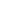 Nomination FormPROJECT OF THE YEAR AWARD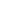 Due Date:  Nominations must be received by June 15th 
Application Materials RequiredNomination FormElectronic Photo of Finished Project Entry InstructionsElectronic submittal is requested. All components of the application must be compiled into one PDF Please e-mail the following 2 electronic files (less than 10 MB per e-mail): File 1:	Filename  =  project name.pdf Individual Nomination FormFile 2:	Filename = project name.jpgPhoto of the finished projecte-mail to:	nwitushynsky@gbateam.com E-mail subject line = ASCE St. Louis Section – Project of the Year Award for (project name)You will receive confirmation of receipt of the nomination. Please notify the Awards Committee if confirmation is not received.For more information contact:Nichole Witushynsky, P.E., M.ASCE ASCE St. Louis Section Awards ChairGBAPhone: (636) 385-5642nwitushynsky@gbateam.comAward CriteriaThe Award is given for achievement—not to an individual—so that the many individuals who have worked on the project are recognized as having contributed.  The award is made annually for any engineering project that falls into the general category of civil engineering.  Only engineering and construction achievements within the boundaries of the St. Louis Section are eligible.  The project must have been completed and placed into operation within 5 years of the date the nomination is submitted. Nominations for the award must be made by a Member of the St. Louis Section, ASCE.St. Louis Section covers the counties of: MISSOURI: Adair, Audrain, Bollinger, Boone, Butler, Callaway, Camden, Cape Girardeau, Carter, Clark, Cole, Crawford, Dent, Dunkin, Franklin, Gasconade, Iron, Jefferson, Knox, Laclede, Lewis, Lincoln, Macon, Madison, Maries, Marion, Miller, Mississippi, Moniteau, Monroe, Montgomery, Morgan, New Madrid, Oregon, Osage, Pemiscot, Perry, Phelps, Pike, Pulaski, Ralls, Randolf, Reynolds, Ripley, Schuyler, Scotland, Scott, Shannon, Shelby, St. Francois, St. Genevieve, St. Louis, St. Louis City, St. Charles, Stoddard, Texas, Wayne, Warren, and Washington ILLINOIS: Madison, St. Clair, Monroe, Randolph, Jackson, and UnionBasis for the Award is “an engineering project that demonstrates the greatest engineering skills and represents the greatest contribution to civil engineering progress and mankind”.  In making the selection, the following criteria are given special weight:Contribution to the well-being of people and communities;Resourcefulness in planning and in the solution of design problems;Pioneering in use of materials and methods;Innovations in construction;Impact on physical environment, unusual aspects, and aesthetic values if applicable.The following kinds of civil engineering projects are considered eligible: bridges, roads, tunnels, waterway structures, dams, power plants, buildings, structures, airports, water supply projects, waste disposal projects, military projects, and other large developments.  Portions of large projects may be considered for their civil engineering aspects. Consider all phases of the project such as planning, design, construction, operation, maintenance.  It is vital to discuss the project’s significance beyond the facts of the job.All nominations will be reviewed by the Awards Committee and a recommendation for the recipient of the award shall be made to the Executive Board at a regularly scheduled Board Meeting. The Executive Board may either approve the recommendation, vote to present the award to another nominee, or vote not to present an award. No recipient may receive the award more than once.Meritorious nominations not selected in a given year, may be held over at the discretion of the award committee for consideration the following year, provided the nomination is still eligible.Please note: Applicants for Project of the Year are encouraged to also submit for the Outstanding Civil Engineering Achievement (OCEA) award at the national level, also due June 1st. The OCEA information can be found at: https://www.asce.org/career-growth/awards-and-honors/outstanding-civil-engineering-achievement-award OCEA national awards are recognized at the ASCE OPAL dinner annually.Awards CeremonyThe selected Project of the Year will be recognized at a regularly scheduled meeting of the St. Louis Section, preferably the Annual Meeting in the fall.Nominator Contact Information Person making the nomination Project Information List full project name and location (City/State)Interested in applying for the ASCE National Award (see Award Criteria)? Outstanding Civil Engineering Achievement (OCEA)					Yes	NoFor office use only:Was the nomination submitted by the deadline? 						YesProject of the Year Nomination Information Section for:          Full project name (including location City/State)Please discuss the following items about the Project as thoroughly as possible within the nomination typewritten narrative. Ensure that the response to this nomination information section is 6 pages or less and includes no more than 3 color photos. Any supporting information such as articles from newspapers, magazines, journals are limited to five pages, do not count toward the 6-page maximum, and must be included in an appendix.Contribution to the well-being of people and communities;Resourcefulness in planning and in the solution of design problems;Pioneering in use of materials and methods;Innovations in construction;Impact on physical environment, unusual aspects, and aesthetic values.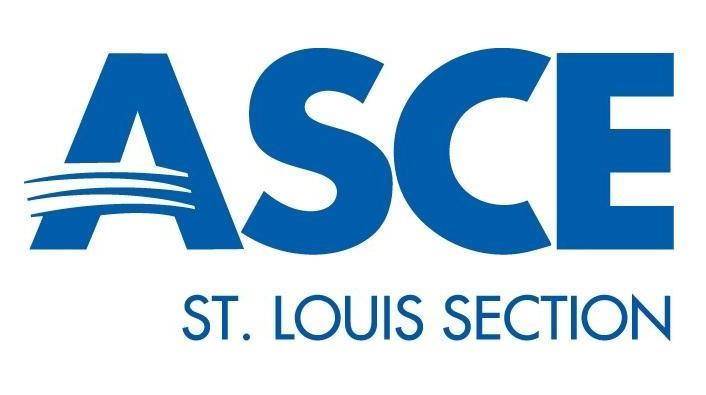 Name:Employe:Address:StreetStreetStreetCityStateZipPhone Number: Phone Number: Email Address:Email Address:Current ASCE Membership: Current ASCE Membership: Current ASCE Membership: Yes       No                ASCE Member #:          Yes       No                ASCE Member #:          Yes       No                ASCE Member #:          Yes       No                ASCE Member #:          Project Name:Project Location: Owner:Address:StreetStreetStreetCityStateStateZipZipOwner Contact Name:Owner Contact Name:Owner Phone Number: Owner Phone Number: Owner Email Address:Owner Email Address:Engineer:Address:StreetStreetStreetCityStateStateZipZipEngineer Contact Name:Engineer Contact Name:Engineer Phone Number: Engineer Phone Number: Engineer Email Address:Engineer Email Address:Contractor:Address:StreetStreetStreetCityStateStateZipZipContractor Contact Name:Contractor Contact Name:Contractor Phone Number: Contractor Phone Number: Contractor Email Address:Contractor Email Address:Scheduled Completion Date:Scheduled Completion Date:Scheduled Completion Date:Actual Completion Date:Actual Completion Date: